San Juan, 31 DE Agosto de 2020                                                                                                   Contratación Directa Nº: 248/20          Tengo el agrado de dirigirme a ustedes a fin de solicitarle presupuesto  detallado a continuación, tramitada según expediente: 812-000355-20-01 (UNO) CAMBIO DE CONO EN TERMOPLASTICO COM MEDIO DE SILICON, RODILLERA DE SILICONA Y VALVULA DE EXPULSION-El material cotizado debe contar con la normativa vigente y autorización del A.N.M.A.TSOLICITUD: NOTA: 1. Los presupuestos deben ser enviados vía mail a presupuestosincluircompras@gmail.com hasta las 12hs, el dia 02-09-20, sito en sito en calle AGUSTIN GNECCO 360 SUR–Capital-.El presupuesto debe indicar:Consignar Nº de C.U.I.T.Mantenimiento de la oferta 45 días.En Número de expediente y de contratación.Detalle e Importe unitario y total.Firma del oferente.El oferente deberá acompañar certificado de Cumplimiento fiscal vigente.El oferente deberá acompañar certificado de Destinatario de PagoEl oferente tendrá un plazo de 48 Hs. para completar los requisitos de los puntos 3 y 4 anteriores, en caso de no presentarlos en el sobre correspondiente.Atte. Esperamos una pronta respuestaINCLUIR SALUD Agustin GneccoCapital – San JuanTel.- Fax: 0264-4212761/4202672/4212617/4210171Interno 4537 comprascompras.pfis@sanjuan.gov.ar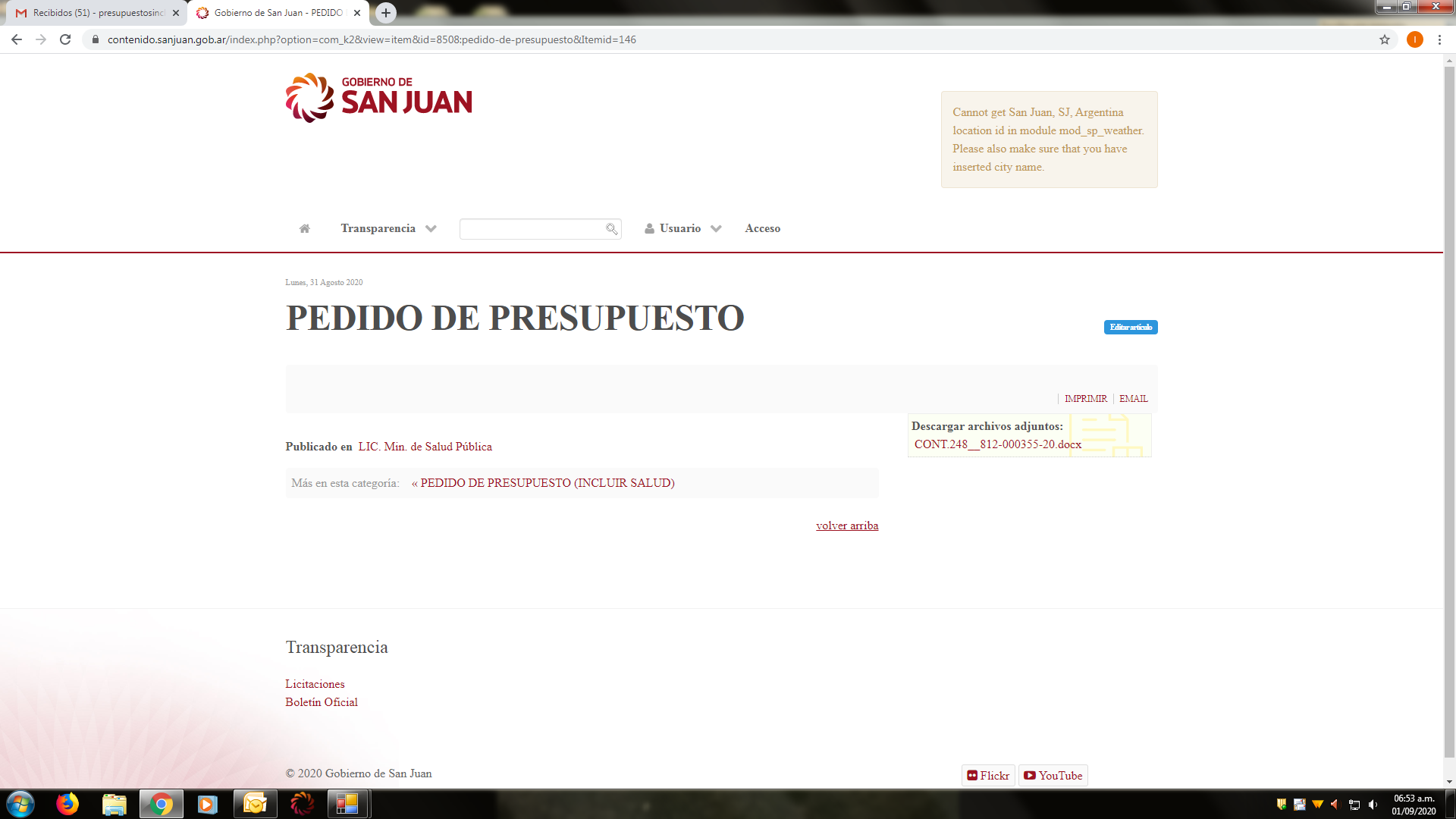 